Na temelju članka 7., 12., i 13.  Zakona o ustanovama (''Narodne novine'' broj 76/93, 29/97, 47/99, 35/08 127/19), članka 8. Zakona o predškolskom odgoju i obrazovanju (''Narodne novine'' broj 10/97, 107/07, 94/13, 98/19) i članka 32. Statuta Općine Garčin (''Službeni vjesnik Brodsko-posavske županije'' broj 02/18, 09/18 i 13/18 – pročišćeni tekst), Općinsko vijeće općine Garčin na svojoj 23. sjednici održanoj  30. siječnja 2020. godine donosi ODLUKUo osnivanju Dječjeg vrtića ''Latica Garčin''Članak 1.Ovom odlukom osniva se ustanova za predškolski odgoj i obrazovanje pod nazivom Dječji vrtić ''Latica Garčin" (u daljnjem tekstu: Dječji vrtić). Sjedište Dječjeg vrtića je u Garčinu, Ulica  Put Surevice 4.Članak 2.Osnivač Dječjeg vrtića je Općina Garčin. OIB Osnivača: 71476380427 (u daljnjem tekstu: Osnivač). Sjedište Osnivača je u Garčinu,  Kralja Tomislava 92.Članak 3.Djelatnost Dječjeg vrtića je predškolski odgoj i obrazovanje te skrb o djeci rane i predškolske dobi (u daljnjem tekstu: predškolski odgoj) od navršenih šest mjeseci života do polaska u osnovnu školu.Članak 4.U Dječjem vrtiću ostvaruju se: redoviti program njege, odgoja, obrazovanja, zdravstvene zaštite, prehrane i socijalne skrbi djece rane i predškolske dobi koji su prilagođeni razvojnim potrebama djece te njihovim mogućnostima i sposobnostima, programi za djecu rane i predškolske dobi s teškoćama u razvoju, - program za darovitu djecu rane i predškolske dobi, programi na jeziku i pismu nacionalnih manjina, program predškole, programi ranog učenja stranih jezika i drugi programi umjetničkog, kulturnog, vjerskog i sportskog sadržaja. Dječji vrtić moći će izvoditi i druge programe u skladu s potrebama djece i zahtjevima roditelja, a sve sukladno Zakonu o predškolskom odgoju i obrazovanju te Državnom pedagoškom standardu predškolskog odgoja i naobrazbe. Članak 5.Osnivač osigurava prostor i opremu za trajno obavljanje djelatnosti sukladno standardima i normativima rada propisanim Državnim pedagoškim standardom predškolskog odgoja i naobrazbe. Prostor za obavljanje djelatnosti Dječjeg vrtića je u vlasništvu Osnivača. Osnivač će osigurati opremu iz sredstava Proračuna općine. Članak 6.Osnivač će osigurati potreban broj odgojno-obrazovnih i ostalih radnika potrebnih za obavljanje djelatnosti Dječjeg vrtića. Članak 7.Dječjim vrtićem upravlja Upravno vijeće.  Upravno vijeće ima 5 članova. Tri člana Upravnog vijeća imenuje Osnivač iz reda javnih radnika, jednog člana biraju roditelji djece korisnika usluga, a jedan član Upravnog vijeća bira se tajnim glasovanjem iz reda odgojitelja i stručnih suradnika Dječjeg vrtića. Mandat članova Upravnog vijeća traje četiri godine. Sastav i broj članova Upravnog vijeća, način izbora, odnosno imenovanja njegovih članova, način rada i donošenja odluka utvrđuje se aktom o osnivanju i Statutom Dječjeg vrtića. Upravno vijeće, osim prava i obveza utvrđenih Zakonom o ustanovama obavlja ove poslove: odlučuje o stjecanju, opterećivanju i otuđivanju nekretnina Dječjeg vrtića pod uvjetima propisanim  aktom o osnivanju i Statutom Dječjeg vrtića, uz suglasnost Osnivača Dječjeg vrtića, predlaže Osnivaču statusne promjene Dječjeg vrtića,predlaže Osnivaču promjenu naziva Dječjeg vrtića,odlučuje o upisu djece i o mjerilima upisa, uz suglasnost Osnivača, odlučuje o zasnivanju i prestanku radnog odnosa na prijedlog ravnatelja Dječjeg vrtića, sukladno odredbama Zakona, obavlja i druge poslove utvrđene aktom o osnivanju i Statutom Dječjeg vrtića. Članak 8.Stručno tijelo dječjeg vrtića je Odgojiteljsko vijeće. Odgojiteljsko vijeće čine odgojno-obrazovni radnici navedeni u članku 11. ove Odluke koji ostvaruju program predškolskog odgoja u Dječjem vrtiću. Odgojiteljsko vijeće sudjeluje u utvrđivanju kurikuluma Dječjeg vrtića i plana i programa rada kao njegovog sastavnog dijela, prati njegovo ostvarivanje, raspravlja i odlučuje o stručnim pitanjima rada, potiče i promiče stručni rad te obavlja i druge stručne poslove utvrđene Zakonom, aktom o osnivanju i Statutom Dječjeg vrtića. Djelokrug i način rada Odgojiteljskog vijeća pobliže se uređuje Statutom Dječjeg vrtića. Članak 9.Ravnatelj je poslovodni i stručni voditelj Dječjeg vrtića.Za ravnatelja Dječjeg vrtića može biti imenovana osoba koja ispunjava uvjete za odgojitelja ili stručnog suradnika te ima najmanje 5 godina radnog staža u djelatnosti predškolskog odgoja. Ravnatelj se bira na temelju javnog natječaja koji raspisuje Upravno vijeće Dječjeg vrtića u skladu sa Zakonom i Statutom. Ravnatelja imenuje i razrješava Osnivač na prijedlog Upravnog vijeće Dječjeg vrtića. Ravnatelj ustanove imenuje se na temelju javnog natječaja. Natječaj za imenovanje ravnatelja objavljuje se u ''Službenom glasilu Općine Garčin'' i u ''Narodnim novinama''. Ravnatelj se imenuje na četiri godine. Ista osoba može biti ponovno imenovana. Uz poslove utvrđene Zakonom o ustanovama ravnatelj: predlaže kurikulum Dječjeg vrtića kojim se utvrđuje: program, namjena programa, nositelji   programa, način ostvarivanja, vremenik aktivnosti i način vrednovanja, brine o provođenju odluka Upravnog vijeća, Odgojiteljskog vijeća i drugih tijela, obavlja i druge poslove utvrđene aktom o osnivanju i Statutom.Članak 10.Za privremenog ravnatelja Dječjeg vrtića imenuje se Ankica Bitunjac iz Garčina, OIB: 01503460929. Privremeni ravnatelj ovlašten je za vršenje pripremnih radnji i ostalih poslova u svezi osnivanja i poslovanja Dječjeg vrtića kao samostalne ustanove. Članak 11.Na poslovima njege, odgoja i obrazovanja, socijalne i zdravstvene zaštite te skrbi o djeci u Dječjem vrtiću radit će slijedeći odgojno-obrazovni radnici: odgojitelj (broj odgojitelja: 6),pedagog (broj stručnih suradnika: 1),psiholog (broj stručnih suradnika: 1) ilogoped (broj stručnih suradnika: 1). medicinska sestra (broj stručnih suradnika: 1)Odgojno-obrazovni radnici u Dječjem vrtiću moraju imati odgovarajuću vrstu i razinu obrazovanja, položen ispit te utvrđenu zdravstvenu sposobnost za obavljanje poslova iz stavka 1. ovog članka. Članak 12.Dječji vrtić je dužan: obavljati djelatnost za koju je osnovan, najmanje dva puta godišnje izvijestiti Osnivača o radu i poslovanju, vršiti upis djece u Dječji vrtić,pravovremeno izvršavati obveze koje ima prema Zakonu, općim aktima i odlukama Osnivača.     Osnivač se obvezuje: da će Dječjem vrtiću redovito osiguravati potrebna financijska sredstva, da svojom aktivnošću neće remetiti poslovanje Dječjeg vrtića, da će Dječjem vrtiću pružati stručnu i drugu potrebitu pomoć u svezi s poslovanjem. Članak 13.Dječji vrtić ima Statut i druge opće akte. Statut dječjeg vrtića donosi Upravno vijeće uz  prethodnu suglasnost Osnivača. Drugi opći akti donose se na način utvrđen Statutom. Statutom Dječjeg vrtića pobliže se uređuju ustrojstvo, ovlasti i način odlučivanja pojedinih tijela, vrste i trajanje pojedinih programa, uvjeti i način davanja usluga, radno vrijeme Dječjeg vrtića, javnost rada te druga pitanja važna za obavljanje djelatnosti i poslovanja Dječjeg vrtića. Pravilnikom o unutarnjem ustrojstvu i načinu rada Dječjeg vrtića pobliže se uređuje unutarnje ustrojstvo te način obavljanja djelatnosti Dječjeg vrtića kao javne službe. Statut i Pravilnik o unutarnjem ustrojstvu Dječjeg vrtića kao javne službe donosi Upravno vijeće uz prethodnu suglasnost Osnivača. Dječji vrtić ima i druge opće akte u skladu sa Zakonom, aktom o osnivanju i Statutom. Druge opće akte Dječjeg vrtića donosi Upravno vijeće na način propisan Statutom. Članak 14.Za obavljanje djelatnosti Dječjeg vrtića sredstva će se osiguravati: iz sredstava Osnivača, učešćem roditelja djece korisnika usluga, iz drugih Zakonom dopuštenih izvora. Sredstva za osnivanje i početak rada Dječjeg vrtića osigurati će Osnivač u proračunu Općine Garčin, adekvatno iznosu potrebnom za rad i funkcioniranje istoga.U slučaju da Dječji vrtić posluje s gubitkom Osnivač se obvezuje da će pokriti taj gubitak. Članak 15.Dječji vrtić se osniva kao ustanova i nema za cilj stvaranje dobiti, već obavljanje djelatnosti odgoja i obrazovanja. Eventualno ostvarenu dobit, Dječji vrtić će koristiti isključivo za obavljanje i razvoj svoje djelatnosti. Članak 16.Sredstva za rad koja osigurava Osnivač te sredstva stečena pružanjem usluga ili sredstva pribavljena iz drugih izvora čine imovinu Dječjeg vrtića. Članak 17.U pravnom prometu Dječji vrtić odgovara cijelom svojom imovinom, a Osnivač odgovara solidarno i neograničeno za obveze Dječjeg vrtića. Članak 18.Na međusobna prava i obveze Osnivača i Dječjeg vrtića koja nisu uređena ovom Odlukom primjenjivat će se odredbe Zakona o ustanovama i Zakona o predškolskom odgoju i obrazovanju. Članak 19.Dječji vrtić osniva se na neodređeno vrijeme. Dječji vrtić počinje s radom stjecanjem uvjeta za osnivanje i početak rada te upisom u sudski registar ustanova, sve u skladu sa Zakonom. Dječji vrtić može prestati s radom pod uvjetima i na način utvrđen odredbama Zakona o ustanovama i Zakona o predškolskom odgoju i obrazovanju. Članak 20.Dječji vrtić ne može bez suglasnosti Osnivača ustanove, odnosno organa kojeg je on odredio, steći, opteretiti ili otuđiti nekretninu i drugu imovinu čija je vrijednost veća od 10.000,00 kuna. Članak 21.Upravno vijeće donijet će Statut u roku od 30 dana od dana donošenja rješenja upisa Dječjeg vrtića u sudski registar. Statut i drugi opći akti objavit će se u ''Službenom glasilu Općine Garčin'', a objavit će se i na oglasnoj ploči Dječjeg vrtića, te na svojim mrežnim stranicama.Članak 22.Ova odluka stupa na snagu prvog sljedećeg dana od dana objave, a objavit će se u ''Službenom glasilu Općine Garčin'', i na Internet stranicama Općine Garčin www.opcina-garcin.hr. OPĆINSKO VIJEĆEOPĆINE GARČINKlasa: 022-05/20-01/2Urbroj: 2178/06-01-20-1Garčin, 30. siječanj 2020. godine								Predsjednik Općinskog vijeća								            Mato Jerković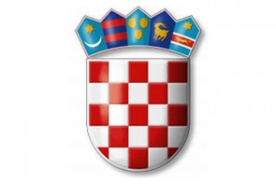        REPUBLIKA HRVATSKA       REPUBLIKA HRVATSKABRODSKO-POSAVSKA ŽUPANIJA             OPĆINA GARČIN          OPĆINSKO VIJEĆE